Feuille de route de l’équipe d’enfants conseillers pour 2020A mettre à jour en continu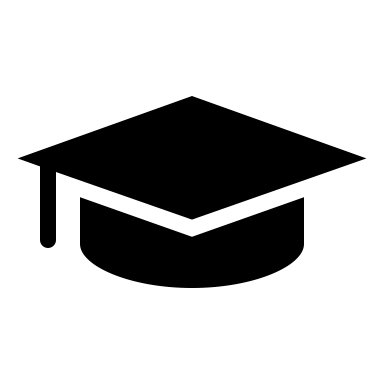 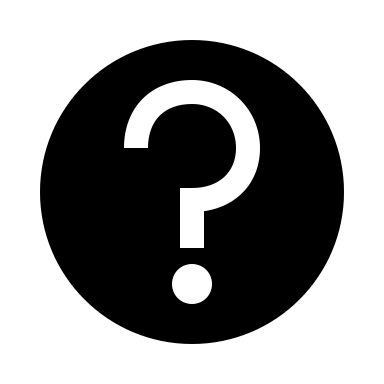 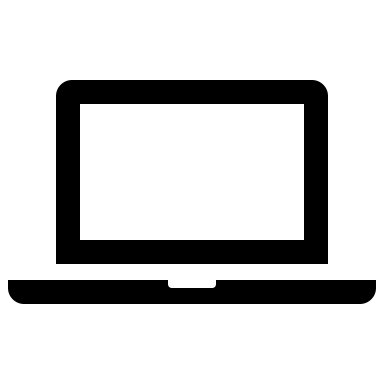 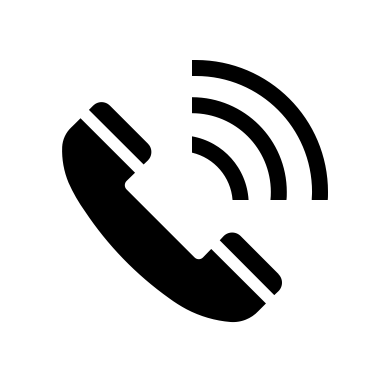 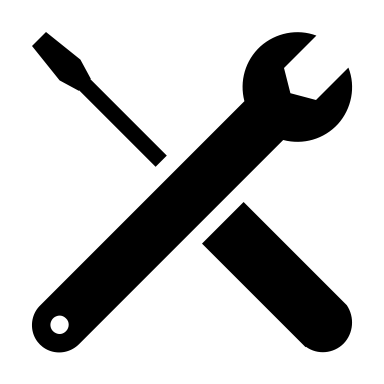 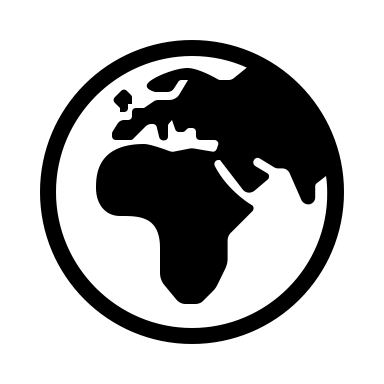 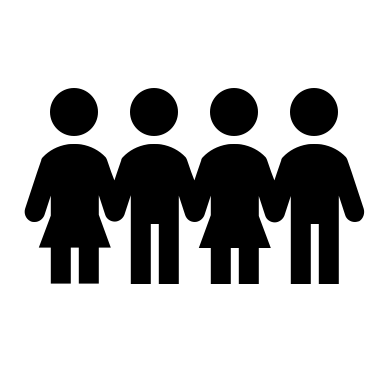 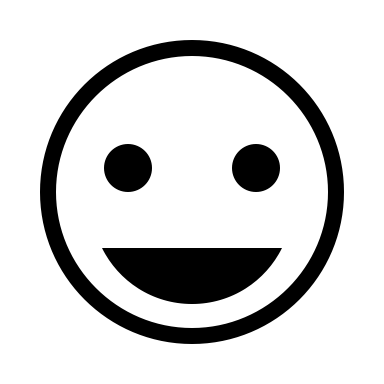 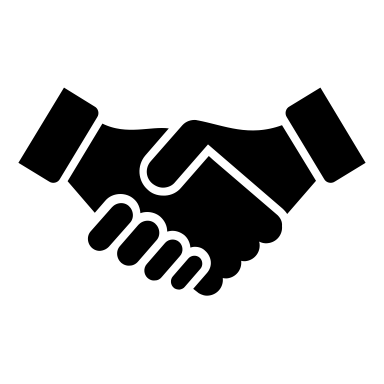 